§101.  Statement of purposeThe purpose of this Title is to ensure that there is a regulatory system for public utilities in the State and for other entities subject to this Title that is consistent with the public interest and with other requirements of law and to provide for reasonable licensing requirements for competitive electricity providers.  The basic purpose of this regulatory system as it applies to public utilities subject to service regulation under this Title is to ensure safe, reasonable and adequate service, to assist in minimizing the cost of energy available to the State’s consumers, to ensure that the rates of public utilities subject to rate regulation are just and reasonable to customers and public utilities and to reduce greenhouse gas emissions to meet the greenhouse gas emissions reduction levels set forth in Title 38, section 576‑A.  [PL 2021, c. 279, §1 (AMD).]SECTION HISTORYPL 1987, c. 141, §A6 (NEW). PL 1999, c. 398, §A2 (AMD). PL 1999, c. 398, §§A104,105 (AFF). PL 2011, c. 623, Pt. D, §2 (AMD). PL 2013, c. 369, Pt. F, §1 (AMD). PL 2021, c. 279, §1 (AMD). The State of Maine claims a copyright in its codified statutes. If you intend to republish this material, we require that you include the following disclaimer in your publication:All copyrights and other rights to statutory text are reserved by the State of Maine. The text included in this publication reflects changes made through the First Regular and First Special Session of the 131st Maine Legislature and is current through November 1. 2023
                    . The text is subject to change without notice. It is a version that has not been officially certified by the Secretary of State. Refer to the Maine Revised Statutes Annotated and supplements for certified text.
                The Office of the Revisor of Statutes also requests that you send us one copy of any statutory publication you may produce. Our goal is not to restrict publishing activity, but to keep track of who is publishing what, to identify any needless duplication and to preserve the State's copyright rights.PLEASE NOTE: The Revisor's Office cannot perform research for or provide legal advice or interpretation of Maine law to the public. If you need legal assistance, please contact a qualified attorney.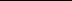 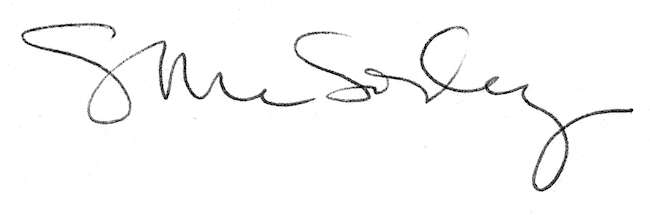 